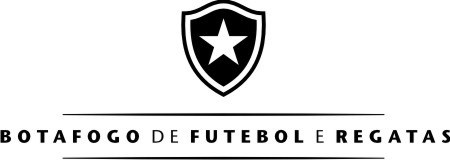 FORMULÁRIO DE LICENÇA – 2021Eu, _____________________________________________________, título nº ___________,                                         (Nome legível)matrícula ______________, ________________, _________________, _________________,	  (nacionalidade)	     (estado civil)	       (profissão)portador(a) do RG nº ______________, inscrito(a) no CPF sob o nº ____________________, residente e domiciliado(a) na ___________________________________, _______________,	     (endereço completo)	     (complemento) _____________________,______________________,_____________, 	     	   (bairro)	(cidade)	(Estado)Sócio (a)-Proprietário (a) do BOTAFOGO DE FUTEBOL E REGATAS, por este instrumento particular e de livre e espontânea vontade, venho requerer a licença do título acima mencionado, entre ____/____/_____ até* ____/____/_____, ficando, desta forma, isento(a) do pagamento da taxa de manutenção mensal no período de licença, ressalvada a necessidade do pagamento de uma taxa anual, correspondente ao valor de um mês de taxa de manutenção, na forma do parágrafo único do artigo 28 do estatuto social.*OBS.: Máximo 5 anos.Telefones para contato (fixo e celular): (___)_________________; (___)_________________.E-mail: _________________________________ Rio de Janeiro,______ de _______________ de 20_____._________________________________Assinatura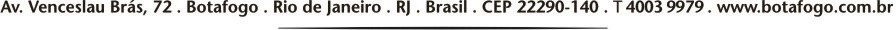 